Year 4/5 Netball LeagueBig congratulations to both our year 4/5 netball teams as they played their final round of league fixtures in the Nuneaton School's league. 
The 'A' team played first and put in a great performance against St Joes with a brilliant 4-1 win with goals coming from Dawson, Isobel and Katie. A great league campaign this season and deservedly the bronze medal winners -although I actually think we could have had the gold! 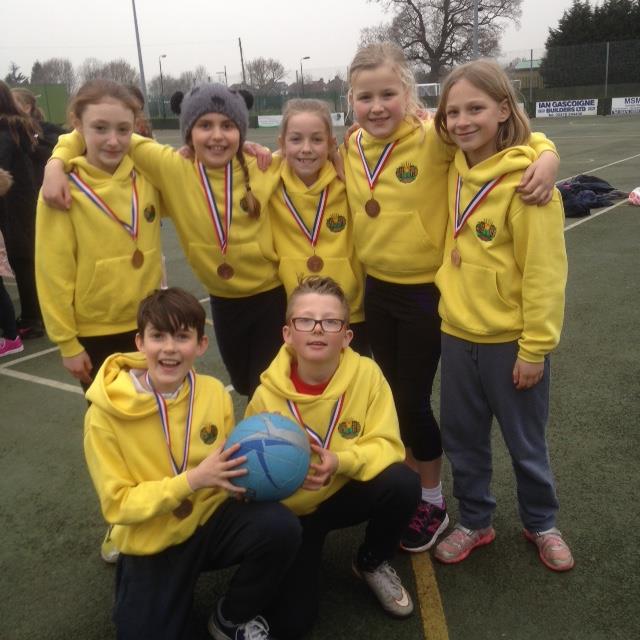 Our 'B' team then played their matches and with a brilliant 0-0 draw against St Joes and an amazing 4-4 draw against the tournament winners Twycross, with goals from Sam (3) and Faye, they came also came 3rd place in the league and brought bronze medals back to Bournebrook!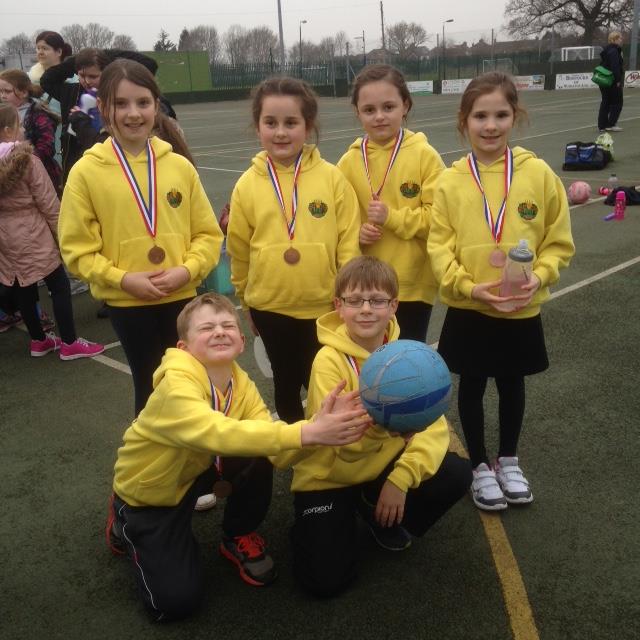 I cannot express what an amazing achievement this is for our netball teams, competing against all the large schools across Nuneaton (12 in total). I am so proud of you all! Much thanks to all our supporters and special thanks to Lindsey Acton!